Photons and the Photo-Electric Effect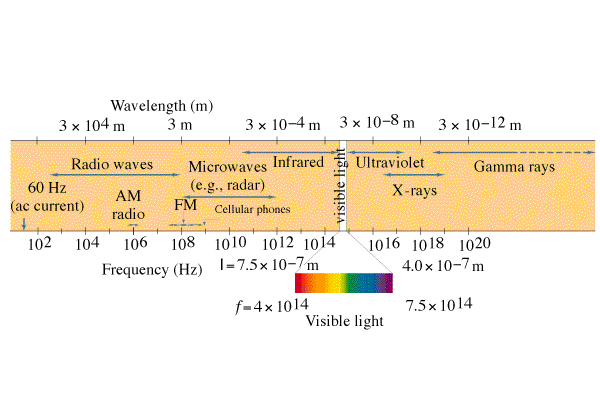 Reviewing Waves: v = fv = c = speed of light = 3.00 x 108 m/sf = frequency (Hz) = wavelength (m) 1 nm = 1 x 10-9 m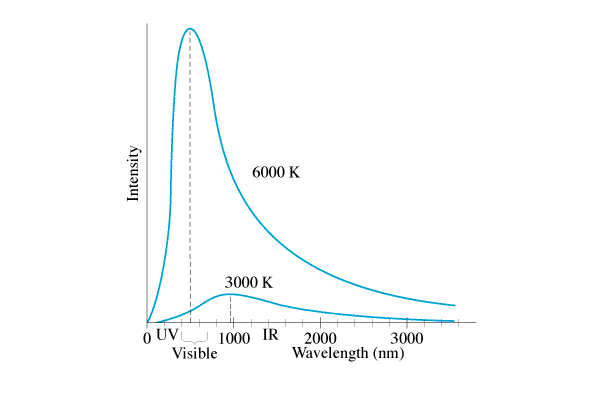 Photon Theory: Light is made of particles.  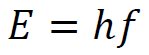 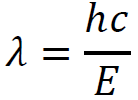 E = Photon energy (Joules) h = Planck’s constant = 6.626 x 10-34 Jsf = frequency of oscillations (Hz, s-1)c = speed of light = 3.00x108 m/s = Wavelength in mExample 1: What is the energy (in eV) of a 460. nm photon?Example 2: A photon has an energy of 13.6 eV.  What is its wavelength?Photo-Electric Effect – Electrons being ejected from a metal by light. Photon Energy = Work + Kinetic Energy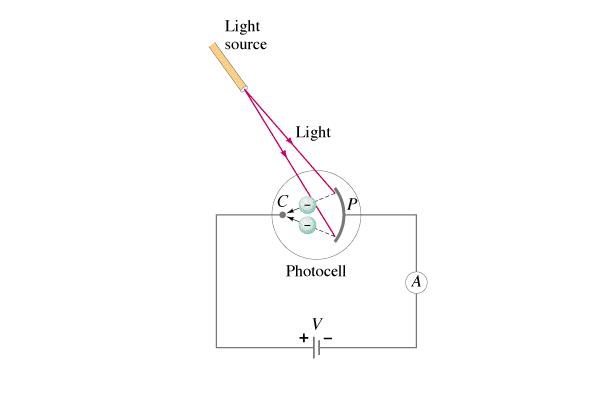 hf                     =          +           Emax 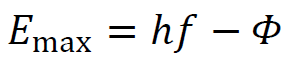  - Work function (Depends on material)hf – photon energyEmax – max KE of photoelectrons(= eVs) – where Vs is the stopping potential Example 1: A certain metal has a work function of 3.25 eV.  When light of an unknown wavelength strikes it, the electrons have a stopping potential of 7.35 V.  What is the wavelength of the light?Example 2: 70.9 nm light strikes a metal with a work function of 5.10 eV.  What is the maximum kinetic energy of the ejected photons in eV?  What is the stopping potential?Differing predictions:			Wave ModelPhoton ModelColor:Wavelength changes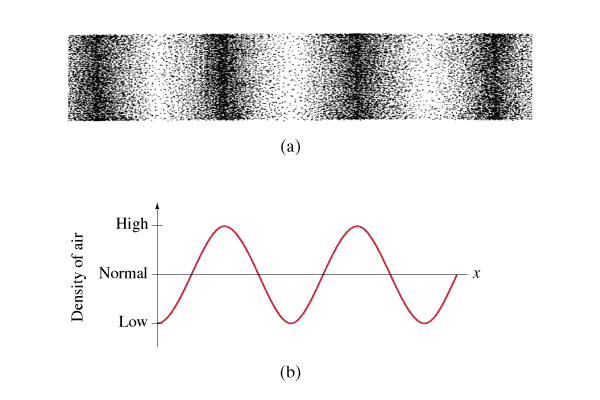 Small λ = Blue  Big λ = Red         Energy per photon changes (E = hf = hc/λ)High E = Blue/UV/X-raysLow E = Red/Microwaves/radioBrightness:Amplitude ChangesBright = bigDim = small# of Photons changesBright = manyDim = fewModelPhotoelectron energy depends on:Photoelectron energy is independent of:WavePhoton